  «МАТЕМАТИКА 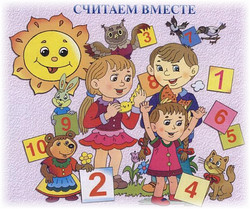 ДЛЯ ДЕТЕЙ  3 – 4 ЛЕТ»КОНСУЛЬТАЦИЯ ДЛЯ РОДИТЕЛЕЙ                       Подготовил: А.М. Карева, воспитательРаботу с детьми по формированию элементарных математических представлений начинают проводить в 3-4 года.   От того,  успешно ли будет организовано первое знакомство с  величиной, формой, пространственными ориентирами, зависит дальнейшее математическое развитие детей.Малыши значительно лучше усваивают эмоционально  яркий материал. Запоминание у них характеризуется непроизвольностью. Поэтому основное усилие  должно быть направлено на то, чтобы поддержать интерес к самому процессу познания. Важно привить любовь к математике. Занятия по математике в возрастной группе от 3 до 4 лет в детском саду проводится один раз в неделю, а также в игровом уголке по математике дети закрепляют и углубляют свои знания индивидуально. Брать знания по математике ребенок должен не только в детском саду, но и из своей повседневной жизни, из наблюдений за явлениями окружающего его мира дома, на улице. И в этом ему должны помочь  родители. Мамы и папы, если вы заинтересованы в развитии своего ребёнка,  то здесь ваша помощь неоценима.   Большинство родителей в первую очередь стремятся научить ребенка считать и решать задачи. Они радуются, когда их ребенок считает до ста, складывает и вычитает числа. Однако проверка показала, что дошкольник чаще всего просто запоминает различные варианты примеров на сложение и вычитание. Знания, приобретенные подобным способом, представляют для ребенка такой же набор слов, как любая детская считалочка. Такие знания можно сравнить с зданием, построенным над ямой. С чего же начать? Счет - это лишь одна из сторон математического развития. Современная техника помогает человеку производить счетные операции, а вот мыслить и логически рассуждать, вскрывать скрытые для непосредственного восприятия математические взаимосвязи и взаимозависимости не сможет ни одна машина.Обучение отвлеченному счету и натаскивание в счетных операциях никак не может быть выдвинуто на первый план в математическом развитии человека, тем более дошкольника. В каждом возрасте ребенку надо дать то, что присуще именно ему, обогатить те стороны развития, к которым данный возраст наиболее восприимчив. Ведь многое из того, что упущено в детстве, невосполнимо.Источником познания дошкольника является чувственный опыт. Начиная занятия с трехлетним ребенком, надо помнить, что главное в этом возрасте обогащение его опыта, необходимого для полноценного восприятия окружающего мира, знакомство с общепринятыми образцами внешних свойств предметов (основными цветами, геометрическими фигурами и величиной) и умение пользоваться этими представлениями.Знакомство с математикой следует начинать тогда, когда ребёнок  не занят каким-либо интересным делом.  Предложите ему поиграть и не забывайте, что игра – дело добровольное!Поговорим подробнее о форме и величине предметов. В дальнейшем это будет играть важную роль для развития математических представлений.Форма является одним из основных свойств окружающих ребенка предметов. Эталоном ее принято считать геометрические фигуры, при помощи которых определяется форма предметов. Вначале надо познакомить ребенка с эталонами формы: круг, квадрат, прямоугольник, треугольник; научить их различать, запоминать названия и научить использовать геометрические формы для оценки окружающих предметов. Приступая к обучению трехлетних детей, главное - организовать это в форме игры. Играйте с ребёнком всегда и везде. Готовите обед, спросите, какое количество овощей пошло на приготовление супа, какой они формы, величины.  Обращайте внимание детей на форму различных предметов в окружающем мире, их количество. Например, тарелки, часы, крышка от кастрюли круглые; скатерть, табурет и стол квадратные, крыша дома треугольная. Спросите, какую фигуру по форме напоминает тот или иной предмет. Выбери предмет похожий по форме на ту или иную фигуру.Познакомившись с эталонами формы, их названиями, действием подбора по образцу, трехлетние дети смогут выполнять более сложные задания. Например, по данному образцу составлять картинки из геометрических фигур (дерево, ёлка, домик). Сначала ребенок продумывает, из каких фигур можно составить данный образец, затем выкладывает его на столе или листе чистой бумаги.Знакомство с величиной предметов является необходимым условием развития математических представлений. Именно от практического сравнения величин предметов и начинается путь к познанию количественных отношений «больше-меньше», «равенство-неравенство», что является важнейшим моментом в математическом развитии дошкольника. Развивая представления ребенка о величине, постепенно переходим от сравнения двух-трех предметов к сравнению пяти и более, образующих ряд убывающих или возрастающих величин. На этом принципе построены многие народные дидактические игрушки: матрешки, пирамидки, игрушки-вкладыши, которые у вас, родители, есть дома практически у каждого.Советуем придумывать игры, где необходимо выделение отдельных параметров величины. Например, можно вырезать из бумаги реку. Машине, которая подъехала к реке, надо переехать на другую сторону. Дети решают, что нужен мост. Но ваш мост (прямоугольник из бумаги или картона) не достает до другого берега. Принесите другой мост, длиннее первого, и по нему машина переедет на другой берег. Подобные игры дают возможность обратить внимание ребенка не только на величину предметов в целом, но и на отдельные параметры величины, учат сравнивать предметы по величине.Или еще пример. Играет ваш ребенок  с машинками, спросите какая машинка больше, какая меньше.  Построил из кубиков гараж, спросите какой выше, ниже. Соотнесите их с размерами машин. Какую машину, в какой гараж можно поставить? По дороге в детский сад или домой рассматривайте деревья (выше - ниже, толще – тоньше), дорога длиннее - короче, солнце выше деревьев или ниже)Остановимся еще на одном свойстве предметов, окружающих ребенка, — их количестве. Что важно для четырехлетнего малыша? Прежде всего, научить его понимать математические отношения: больше, меньше, поровну. Лучше всего снова обратиться к игре и использовать такие ситуации, когда установление равенства - неравенства предметов становится необходимым. Например, мама предлагает малышу: «Давай покормим твоих кукол!» Вместе с ребенком она рассаживает кукол и предлагает накрыть на стол: каждой кукле надо поставить тарелку, а к каждой тарелке положить ложку. Малыш с удовольствием играет с любимыми игрушками. Перед взрослым же, который должен выступать как равноправный партнер по игре, стоит серьезная обучающая задача. Он показывает ребенку способ сравнения двух групп предметов: «Чтобы всем куклам хватило тарелок, давай перед каждой куклой поставим тарелку. Мы сразу увидим, у всех ли есть тарелки. Чтобы всем хватило ложек, давай положим ложку на каждую тарелку». Полученные знания дети с удовольствием используют в повседневной жизни. Ребенок охотно будет помогать накрывать на стол: к каждой тарелке положить ложку, нож, вилку, под каждой чашкой поставить блюдце и т. д.  Возьмите фрукты: яблоки и бананы. Спросите, чего больше? Что для этого нужно сделать?  Напоминаем, что это можно сделать без счета, путём попарного сопоставления. Понятие взаимно-однозначного соответствия для двух групп состоит в том, что каждому элементу первой группы соответствует только один элемент второй и, наоборот, каждому элементу второй группы соответствует только один элемент первой (чашек столько, сколько блюдец; ножей столько, сколько вилок, и т. п.).Малышей не учат считать, но, организуя разнообразные действия с предметами, подводят к усвоению счета, создают возможности для формирования понятия о натуральном числе.  Способствуйте  обогащению чувственного опыта вашего ребенка. Создавайте условия для сравнения доступных наблюдению объектов по величине. В общении с ребенком показывайте различные параметры величины и относительность признаков. Обогащайте словарь ваших деток  (длинный, короткий, широкий, узкий, высокий, низкий, толстый, тонкий) .Показывайте образцы грамотной речи (стул выше, чем стульчик; скамья шире, чем скамеечка; ствол деревца тоньше ствола дерева и т. п.). Важно чтобы эти слова были в лексиконе у детей.Дети учатся ориентироваться в пространстве и времени.   Обращайте на это внимание в повседневной жизни.Играя, обращайте внимание ребёнка на то, что находится слева, справа от него, впереди, сзади. Посмотрите, какие предметы находятся над головой, что ниже головыПобуждайте ребёнка использовать слова: вчера, сегодня, завтра (что было сегодня, что было вчера и что будет завтра). Спрашивайте, какое сейчас время года. Называйте текущий месяц,  день недели.  Поиграйте в игру «Найди игрушку». Спрячьте игрушку, «Раз, два, три - ищи!» - говорит взрослый.  Ребенок ищет, найдя, он говорит, где она находилась, используя слова «на», «за», «между», «в».Так, играя в непосредственной обстановке, вы можете приобщить ребенка ко многим математическим понятиям, способствовать их лучшему усвоению, поддерживая и развивая интерес к математике.Литература:1.Арапова-Пискарева Н. А. Формирование элементарных математических представлений. - М.: Мозаика-Синтез, 2006-2010.2.Помораева И. А., Позина В. А. Занятия по формированию элементарных математических представлений во второй младшей группе детского сада: Планы занятий. - М.: Мозаика-Синтез, 2006-2010.3.Денисова Д. Математика для малышей (рабочая тетрадь). Младшая группа. — М.: Мозаика-Синтез, 2006-2010